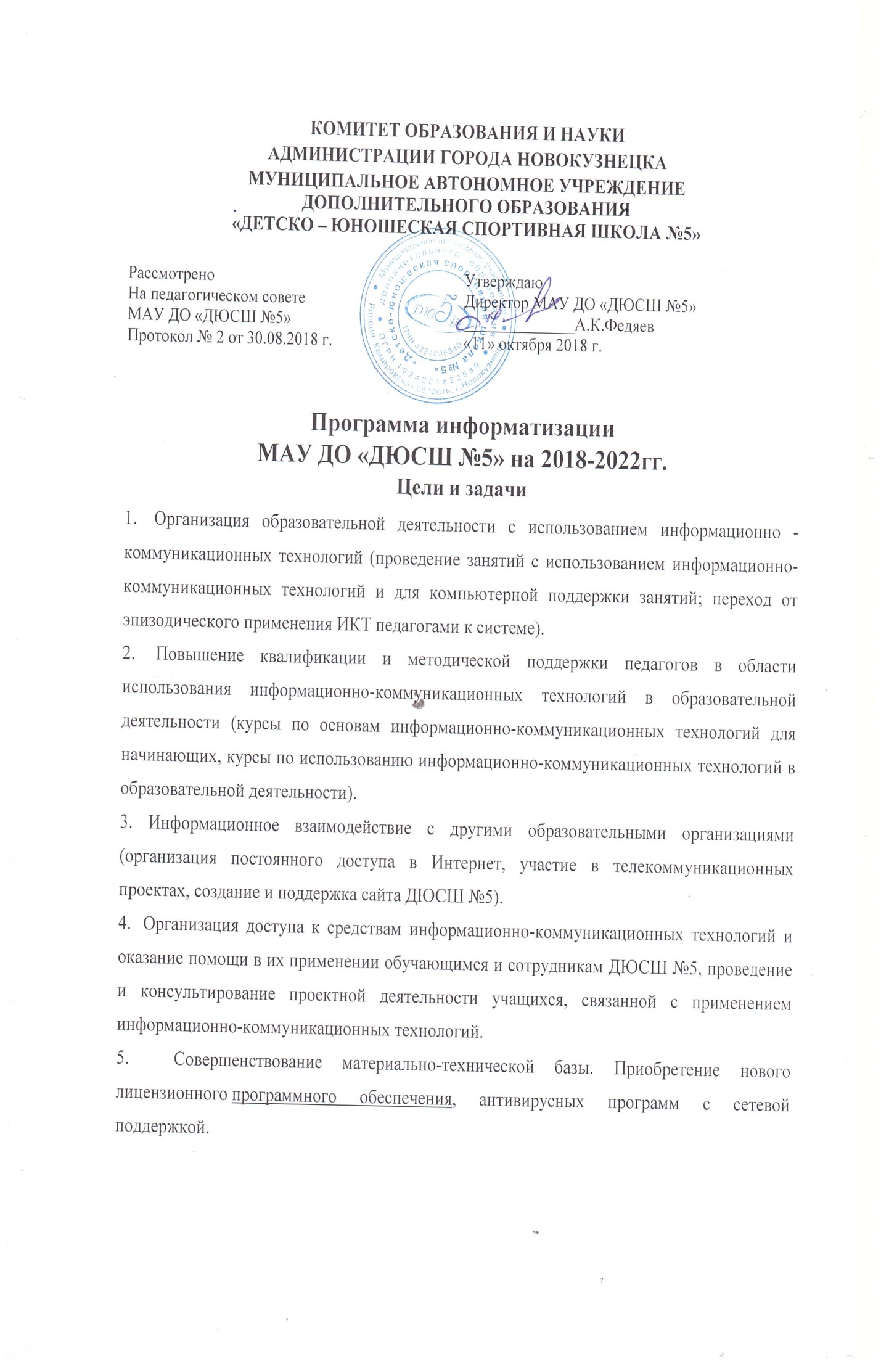 1. Направления деятельности администрации по реализации программы:1.  Введение электронного документооборота.2.  Проведение семинаров-практикумов по внедрению информационных технологий в образовательную деятельность.3.  Ведение электронной базы данных о педагогических кадрах ДЮСШ №5.4.  Поддержание сайта ДЮСШ №5.5.  Размещение на сайте ДЮСШ №5 локальных документов образовательного учреждения.2. Направления деятельности педагогов по реализации программы:1.  Осознание интернет-технологии как части общей информационной культуры педагога.2.  Использование информационных ресурсов сети Интернет при организации познавательной деятельности обучающихся.3.  Дистанционное образование, повышение квалификации.4.  Внедрение информационных технологий и ресурсов сети Интернет в отдельные этапы учебно – тренировочного занятия.5.  Проведение занятий на основе готовых программных продуктов.6.  Разработка собственного программного обеспечения, формирование и использование медиатек.3. Направления деятельности учащихся по реализации программы:1.  Использование информационных ресурсов сети Интернет в ходе самообразования.2.  Дистанционное обучение.3.  Использование компьютерных технологий для подготовки к занятиям.4.  Применение компьютера при проведении мероприятий.4.  Направления деятельности родителей по реализации программы:1.  Получение информации о расписании занятий, о проводимых мероприятиях и их результатах через сайт ДЮСШ №5.2.  Интернет-общение с руководством ДЮСШ №5 и педагогами на форуме сайта.3.  Интернет-знакомство с нормативно-правовым обеспечением образовательной деятельности.5. Направления деятельности по созданию единого информационного пространства ДЮСШ №5Единое информационное пространство ДЮСШ №5 — это система, которая связывает всех участников образовательной деятельности: администрацию школы, педагогов- организаторов, тренеров - преподавателей, учащихся и их родителей.1.Созданию общей информационной базы данных, объединяющей информационные потоки, которые функционируют в ДЮСШ, и организации постоянного доступа к ней всех участников образовательной деятельности.2. Создание и открытие доступа всем заинтересованным лицам к сайту ДЮСШ №5, который предоставляет следующие возможности:— интерактивное общение участников образовательной деятельности на форуме сайта;— размещение информации для всеобщего просмотра;— размещение служебной информации;— размещение информационных полей участников образовательной деятельности.3. Организация эффективной работы локальной сети, позволяющей объединить и систематизировать информационные ресурсы, обеспечить беспрепятственный доступ в Интернет для любого пользователя со своего рабочего места.МЕРОПРИЯТИЯ ПО ИНФОРМАТИЗАЦИИ МАУ ДО «ДЮСШ №5»ТЕХНИЧЕСКОЕ ОБЕСПЕЧЕНИЕ МАУ ДО «ДЮСШ №5»Предполагаемый результатРеализация данной программы:·  Повысит качество и доступность образования.· Позитивно повлияет на создание в ДЮСШ № 5 открытого образовательного информационного пространства.· Повысит уровень информационной культуры обучающихся и педагогических работников.· Активизирует применение ИКТ в образовательной деятельности.·  Обеспечит готовность и способность педагогов эффективно работать в новой информационной среде и изменяющихся организационных условиях (ИКТ компетентность педагогов).· Позволит внести позитивные изменения в управлении учебно-воспитательного процесса (поддержка средствами информационно-компьютерных технологий, ведение базы данных, автоматизированный учет, сайт).Механизм управления реализацией Программы информатизации 1.Мониторинг:§  повышения квалификации педагогических работников в области ИКТ - компетентности;§  развития информационных, исследовательских, проектных умений обучающихся;§  участия обучающихся и педагогов в телекоммуникационных районных, региональных конкурсах и проектах;§  формирования и развития информационно-коммуникационных умений, навыков и способов деятельности обучающихся2. Контроль качества и эффективности занятий и внеклассных мероприятий, проводимых с применением ИКТ.3. Система совместной мыследеятельности педагогов, учащихся и родителей для анализа, планирования и коррекции путей реализации Программы.Критерии эффективности реализации программыЭффективность результатов по реализации Программы информатизации  предполагается отследить по следующим критериям:§  Увеличению количества педагогических работников, повысивших квалификацию в области ИКТ - компетентно и эффективно применяющих их в образовательной практике.§  Повышению показателей качества дополнительного образования.§  Качеству и эффективности занятий и внеклассных мероприятий, проводимых с применением ИКТ.§  Развитию информационных, исследовательских, проектных умений учащихся.§  Увеличению количества учащихся, выполняющих  задания на творческом уровне, участвующих в телекоммуникационных районных, региональных конкурсах и проектах.НаправлениеМероприятияСрокОтветствен.Результат1. Повышение квалификации и методической поддержки педагогов в области использования информационно-коммуникационных технологий в образовательной деятельности1.Курсовая подготовка в области ИКТ.В течение годаЗам по УВР.Повышение квалификации в области использования ИКТ1. Повышение квалификации и методической поддержки педагогов в области использования информационно-коммуникационных технологий в образовательной деятельности2.Участие в семинарах и мастер – классахВ течение годаЗам по УВРПедагогиПовышение квалификации в области использования ИКТ1. Повышение квалификации и методической поддержки педагогов в области использования информационно-коммуникационных технологий в образовательной деятельности3. Участие в ежегодных научно-практических конференций по информационным технологиям в образовании.В течение годаЗам по УВРПедагогиПовышение квалификации в области использования ИКТ2.Организация образовательной деятельности с использованием ИКТ1.Проведение занятий с использованием ИКТ.В течение года.ПедагогиПовышение качества знаний2.Организация образовательной деятельности с использованием ИКТ2.Отслеживание эффективности применения ИКТ на занятиях.В течение годаАдминистрацияРекомендации учителям по эффективности применения ИКТ на занятии2.Организация образовательной деятельности с использованием ИКТ3.Создание и пополнение медиатеки цифровыми образовательными ресурсамиВ течение года.Зам по УВРФормирование учебно-методических комплексов2.Организация образовательной деятельности с использованием ИКТ4. Проведение конкурса занятий с использованием ЦОРВ течение годаЗам. директорапо УВРДидактические и методические разработки уроков с использованием ЦОР3 Разработка и внедрение автоматизированной системы управления образованием и электронного документооборота.1. Работа с управленческими базами данных.В течение годаАдминистрацияЗаполненная база данных по всем разделам программы3 Разработка и внедрение автоматизированной системы управления образованием и электронного документооборота.2.Работа локальной сетисентябрьПрограммистЭффективно работающая локальная сеть3 Разработка и внедрение автоматизированной системы управления образованием и электронного документооборота.3. Работа Электронной почтыВ течение годаПрограммистСвоевременное получение и отправка электронной почты3 Разработка и внедрение автоматизированной системы управления образованием и электронного документооборота.4. Компьютерная поддержка расписанияЗам директора по УВР4.Развитие информационной компьютерной сети образовательных учреждений (СОУ)1. Обновление и поддержка В течение всего периодаПрограммистОфициальный сайт4.Развитие информационной компьютерной сети образовательных учреждений (СОУ)2. Участие в телекоммуникационных проектах.В течение годаАдминистрацияРеализация функций лекций, проведения видео конференций4.Развитие информационной компьютерной сети образовательных учреждений (СОУ)3. Наполнение образовательного сайта учебными материалами для педагогов и обучающихсяВ течение годаСайт 5. Организация доступа к средствам ИКТ1. Организация работы медиа-кабинетаВ течение годаПедагоги Формирование учебно-методических комплексов по различным предметам школьного курса6..Организация постоянного доступа в Интернет.В течение годаадминистрацияПостоянный доступ в Интернет7.  Развитие и совершенствование материальной базы1. Оснащение современным лицензионным системным и прикладным программным обеспечением.Обновление компьютерной техники.Обновление программного обеспеченияПо мере поступления средствДиректор8.Методическое сопровождение массового внедрения ИКТ в учебный процесс1.Создание банка данных результатов работы педагогов и учащихся В течение годаАдминистрация,педагогиБанк данных результатов работы педагогов и обучающихся9. Использование созданных материалов в образовательной деятельностиВ течение годаПедагогиАдминистрацияПовышение качества знаний10 Создание материалов методического и учебного характера.В течение годаПедагогиАдминистрацияМатериалы методического и учебного характера11. Обобщение опыта работы по созданию единого образовательного пространства для всех участников образовательного процесса.1.Публикация материалов методического характера.В течение годаПедагогиАдминистрацияМатериалы методического характера2.Проведение мастер - классовВ течение годаПедагогиАдминистрацияПовышение квалификации в области использования ИКТ3.Выступления на семинарах, педсоветах.В течение годаПедагогиАдминистрацияПовышение квалификации в области использования ИКТ4.Публикация работ в газетах, журналах.№п/пдолжностьКол-во компьютеров, оргтехникиЦели использования1Директор1 компьютер, 1 принтерАдминистрирование2Заместитель директора по УВР1 компьютер, 1 принтер, модем для сети «Интернет» и  маршрутизатор Организация образовательной деятельности, оформление документации3Зав. отделом по БЖ   1 компьютер, 1 принтерСоздание и печать документации по БЖ4Зав. отделом по СФП1 компьютер, 1 принтерСоздание и печать методических разработок, проектов, программ, документации по организации УТС, документов по присвоению разрядов, организация соревнований.5Педагог- организатор2 компьютера, 1 принтер, 1 принтер-сканер- копир, 1 нетбук, 1 ноутбук, мультимедийный проектор, телевизор, звуковая аппаратура, фотоаппарат, видеокамера.Создание и печать методических разработок, проектов, программ. Разработка и проведение культурно-массовых мероприятий.6Завхоз, кладовщик1 компьютерСоздание документов по хозяйственной деятельности7Секретарь- машинистка1 компьютер, 1 принтер-сканер- копирАдминистрирование.